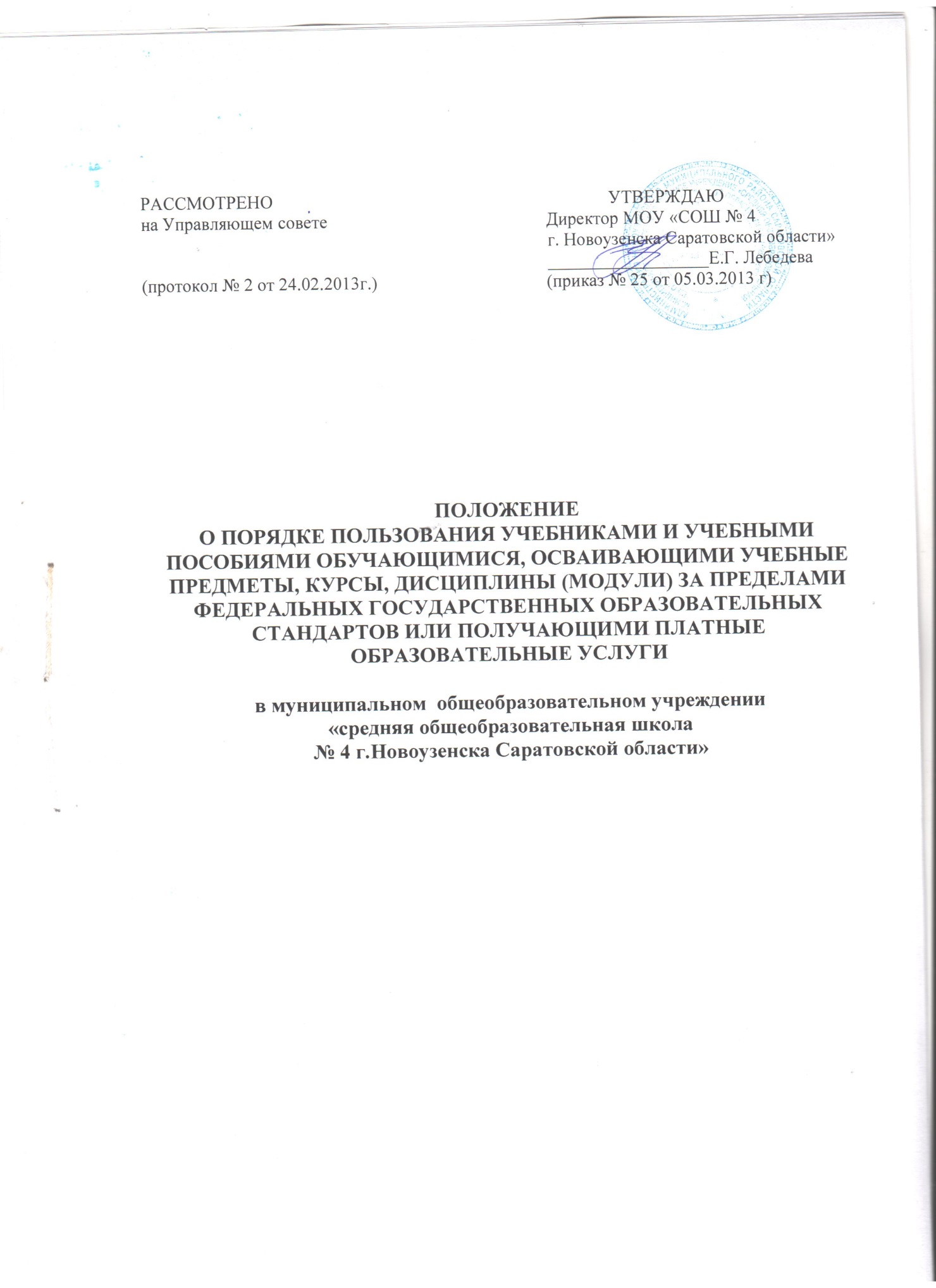 I. Общие положения1. Положение о порядке пользования библиотекой разработаны в соответствии с Федеральным законом от 29 декабря 1994 г. № 78-ФЗ «О библиотечном деле», с п.2 ч.3 ст.28, п.20 ч.1 ст.34, ст.35 Федерального закона от 29 декабря 2012 г. № 273-ФЗ «Об образовании в Российской Федерации», Приказом Министерства культуры РФ от 2 декабря 1998 г. № 590 «Об утверждении Инструкции об учете библиотечного фонда, Приказом Министерства образования РФ от 24 августа 2000 г. № 2488 «Об учете библиотечного фонда библиотек образовательных учреждений», Письмом Министерства общего и профессионального образования РФ от 14 января 1998 г. № 06–51–2ин/27–06 «О направлении примерного положения о библиотеке общеобразовательного учреждения и рекомендаций по составлению примерных правил пользования библиотекой общеобразовательного учреждения».2. Настоящее Положение определяет правила пользования учебниками и учебными пособиями обучающимися, осваивающими учебные предметы, курсы, дисциплины (модули) за пределами федеральных государственных образовательных стандартов или получающими платные образовательные услуги (далее также – обучающиеся) в соответствии с п.2 ч.3 статьи 35 Федерального закона от 29.12.2012 №273-ФЗ «Об образовании в Российской Федерации»2. К обучающимся, осваивающим учебные предметы, курсы, дисциплины (модули) за пределами федеральных государственных образовательных стандартов в муниципальном  общеобразовательном учреждении «средняя общеобразовательная школа № 4 г.Новоузенска Саратовской области» (далее-Школа)  относятся обучающиеся, осваивающие учебные предметы, курсы, дисциплины (модули) за пределами федеральных государственных образовательных стандартов или получающие платные образовательные услуги.II. Обеспечение учебниками и учебными пособиями пользователей1. Для освоения учебных предметов, курсов, дисциплин (модулей) за пределами федеральных государственных образовательных стандартов или получения платных образовательных услуг обучающиеся бесплатно получают учебники и учебные пособия при их наличии в библиотечном фонде и достаточном количестве экземпляров на срок, как правило, до одного года.2. Списки учебников и учебных пособий по предмету, курсу, дисциплине (модулю) за пределами федеральных государственных образовательных стандартов для получения платной образовательной услуги (далее – учебники и учебные пособия) доводятся до сведения обучающихся преподавателями, оказывающими платные образовательные услуги.3. Выдача учебников и учебных пособий осуществляется заведующей библиотекой, как правило, в начале текущего учебного года. По окончании учебного года или в иной установленный срок учебники и учебные пособия возвращаются в библиотеку Школы.4. За каждый полученный учебник и учебное пособие обучающиеся расписываются в личном формуляре читателя.III. Права, обязанности и ответственность пользователей1. Пользователи, осваивающие учебные предметы, курсы, дисциплины (модули) за пределами ФГОС, имеют право бесплатно пользоваться следующими видами:• получать информацию о наличии в библиотеке  конкретного учебника или учебного пособия;• получать полную информацию о составе библиотечного фонда через систему каталогов и другие формы библиотечного информирования;• получать консультационную помощь в поиске и выборе учебников и учебных пособий;• пользоваться для поиска учебников и учебных пособий справочно-библиографическим;• работать в читальном зале с отдельными учебниками и учебными пособиями в режимепользования изданиями, имеющимися в малом количестве экземпляров, и (или) получатьтакие издания на срок, ограниченный от двух недель до одного месяца.2. Пользователи, получающие платные образовательные услуги, имеют право пользоваться всеми видами библиотечных услуг, перечисленных в п. 3.1 настоящего Положения,  в рамках договора на получение платных образовательных услуг.3. Пользователи библиотеки имеют равное право:• получать качественное, оперативное и комфортное обслуживание;• принимать участие в мероприятиях, проводимых библиотекой;• требовать соблюдения конфиденциальности данных о нем.4. Пользователи библиотеки всех групп обязаны:соблюдать настоящее Положения; бережно относиться к фондам библиотеки (не делать в них пометок, подчеркиваний, не вырывать, не загибать страниц и т.д.), ее имуществу и оборудованию; возвращать в библиотеку книги и другие документы в строго установленные сроки;не выносить книги и другие документы из помещения библиотеки, если они не записаны в читательском формуляре;пользоваться ценными и единственными экземплярами книг, справочными изданиями,книгами только в помещении библиотеки;при получении печатных изданий и других документов из библиотечного фонда тщательно просмотреть их в библиотеке и в случае обнаружения каких-либо дефектов сообщить об этом заведующему библиотекой, который сделает на них соответствующую пометку, в противном случае ответственность за порчу книг несет пользователь, пользовавшийся изданием последним;сдавать ежегодно в срок до 1 июня в библиотеку всю литературу, взятую в истекшем учебном году. Исключение составляют документы, необходимые пользователю для прохождения итоговой аттестации или для разработки образовательных программ, учебно-дидактического и иного материала в рамках реализуемых образовательных программ и планов работы;5. Обучающиеся, не выполняющие требований по сохранности учебников и учебных пособий, могут быть лишены правом бесплатного пользования учебниками и учебными пособиями, предоставляемыми из библиотечного фонда.7. Заведующий библиотекой и пользователи несут ответственность за нарушение настоящего Положения в соответствии с действующим законодательством, уставом и иными локальными нормативными актами Школы.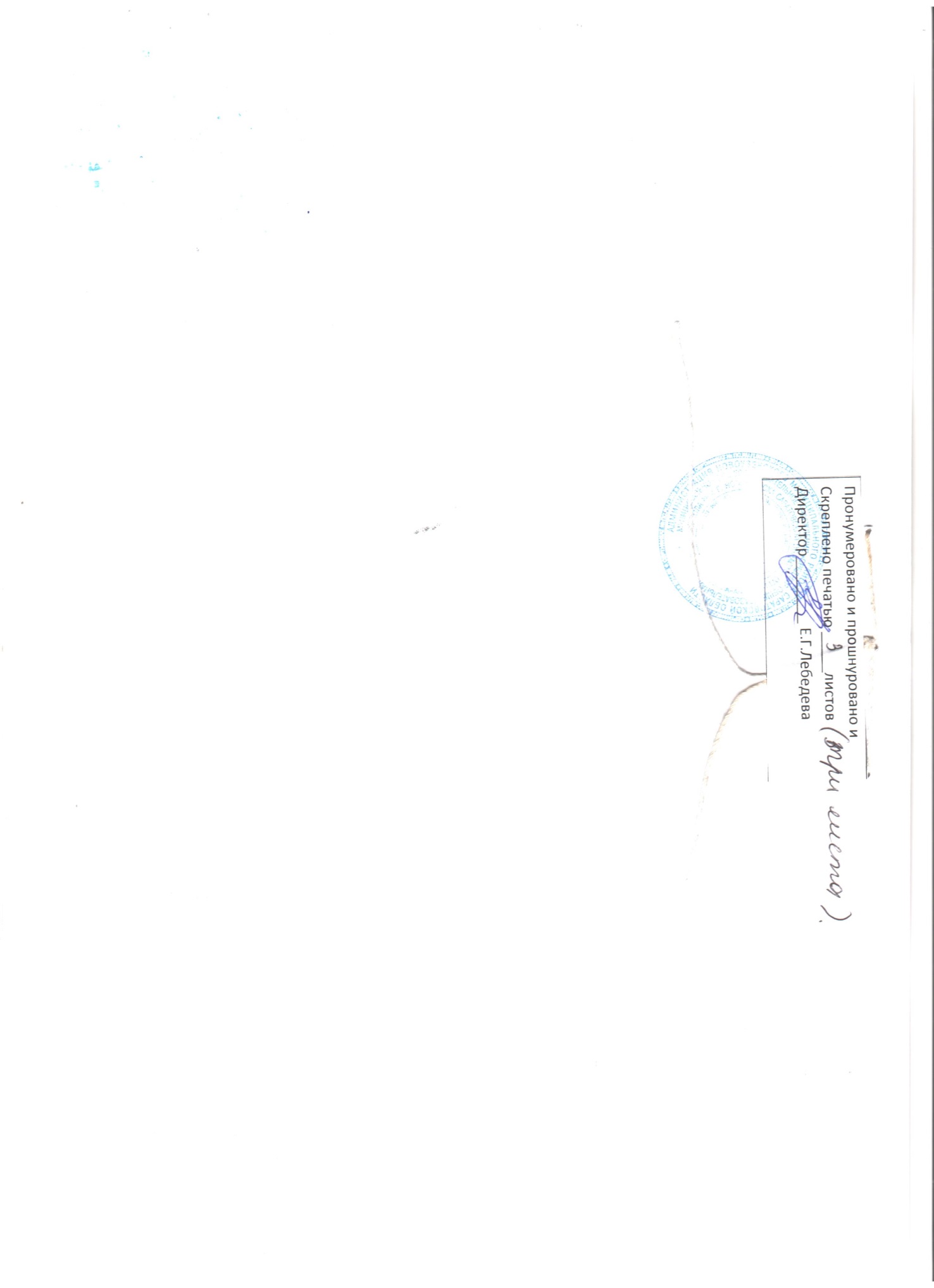 